Na temelju članka 48. Statuta Općine Garčin (''Službeno glasilo Općine Garčin'' broj 4/2021), Odluke o programu mjera za poticanje rješavanja stambenog pitanja na području Općine Garčin od 24. siječnja 2019., Klasa: 021-05/19-01/124, Urbroj: 2178/06-01-19-01 (''Službeni vjesnik Brodsko-posavske županije'' broj 1/2019), Odluke o izmjenama i dopunama Odluke o programu mjera za poticanje rješavanja stambenog pitanja na području Općine Garčin  od 16. prosinca 2019., Klasa: 021-05/19-01/190, Urbroj: 2178/06-01-19-01 (''Službeno glasilo Općine Garčin'' broj 7/2019) i Javnog poziva za podnošenje prijava za dodjelu sredstava iz programa mjera za poticanje rješavanja stambenog pitanja na području Općine Garčin od 01. rujna 2021. godine, Klasa: 023-01/21-01/44, Urbroj: 2178/06-03-21-01,  Načelnik Općine Garčin Mato Grgić, dipl. iur. donosiR J E Š E N J EU Povjerenstvo za dodjelu financijske pomoći imenuju se:Miroslav Štefanac, ing. stroj. – predsjednik,Ivana Klišanić – član,Monika Smoljo – član.O b r a z l o ž e n j eOpćina Garčin je donijela Odluku o programu mjera za poticanje rješavanja stambenog pitanja na području Općine Garčin  24. siječnja 2019., Klasa: 021-05/19-01/124, Urbroj: 2178/06-01-19-01 (''Službeni vjesnik Brodsko-posavske županije'' broj 1/2019) i Odluku o izmjenama i dopunama Odluke o programu mjera za poticanje rješavanja stambenog pitanja na području Općine Garčin 16. prosinca 2019., Klasa: 021-05/19-01/190, Urbroj: 2178/06-01-19-01 (''Službeno glasilo Općine Garčin'' broj 7/2019), te je temeljem tih Odluka objavila Javni poziv za podnošenje prijava za dodjelu sredstava iz programa mjera za poticanje rješavanja stambenog pitanja na području Općine Garčin od 01. rujna 2021. godine, Klasa: 023-01/21-01/44, Urbroj: 2178/06-03-21-01.Javnim pozivom određeno je da Povjerenstvo razmatra prijave te Načelniku Općine predlaže donošenje Odluke o prihvatljivosti za pojedinog prijavitelja.Prijave i zahtjevi za isplatu sredstava koji sadrže potpunu traženu dokumentaciju i udovoljavaju propisanim kriterijima, odobrit će se i isplatiti sukladno Javnom pozivu i Programu. 							Načelnik Općine Garčin  							Mato Grgić, dipl. iur.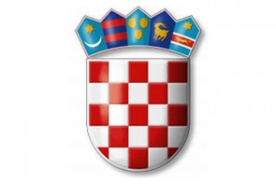 REPUBLIKA HRVATSKAREPUBLIKA HRVATSKAe-mail: garcin.opcina@gmail.comBRODSKO-POSAVSKA ŽUPANIJAwww.opcina-garcin.hrOPĆINA GARČINOIB:71476380427; MB: 02604051      tel. (035)422442; fax (035)423930KLASA: 022-05/21-01/5335212 Garčin, Kralja Tomislava 92URBROJ: 2178/06-03-21-01Garčin, 01.09.2021.